Ответ на запрос о разъяснении положений документации об электронном аукционе          Электронный аукцион № 0187300005816000154 среди субъектов малого предпринимательства и социально ориентированных некоммерческих организаций на право заключения муниципального контракта на оказание услуг по продлению неисключительных (лицензионных) прав на использование программного обеспечения Касперский.Текст запроса: 	Уважаемый заказчик!            Объектом закупки не может являться продление лицензии, так как права на обладание программным обеспечением у вас закончатся в 2016 году, продлить то, на что у вас нет прав невозможно как юридически, так и технически.           «Продлить» срок действия вы можете только на основании вновь приобретенной лицензии той же марки, что у вас была либо другой марки с теми же техническими характеристиками со скидкой - продление.            Ссылка на то, что понятие «продление» широко используется, как правообладателями, так и участниками закупок не имеет никакой юридической силы.            В ГК РФ четко определен порядок приобретения пользовательских прав. Ни в одной статье  законодательства РФ нет термина «продление».              Заказчику нужно приобрести права пользования программным продуктом. «Продлением» можно считать: увеличение срока использования, дозакупка срока, покупка дополнительного срока использования и.т.д суть от этого меняться не должна. В ГК РФ четко прописаны порядок взаимоотношений сторон в данном случае.              Из этого следует, что объектом закупки являются право на программный продукт, который имеет свои технические и функциональные характеристики, торговую марку и наименование. Тот факт, что заказчик раньше использовал объект закупки (Касперский) не дает ему право вновь приобретать именно эту торговую марку и именно это наименование т.к. существуют продукты других разработчиков с более лучшими техническими и функциональными характеристиками, которые имеют более низкую цену. Просим внести изменения в документацию, иначе будем вынуждены обратиться в УФАС.             На данный запрос разъясняем следующее: Электронный аукцион № 0187300005816000154 среди субъектов малого предпринимательства и социально ориентированных некоммерческих организаций на право заключения муниципального контракта на оказание услуг по продлению неисключительных (лицензионных) прав на использование программного обеспечения Касперский будет отменен. Директор										В.И.ПаньшинаИсполнитель: Ведущий инженер по комплектации оборудования                                                                                                                                                                                                                           Логинова Н.Н.8(34675)7-57-61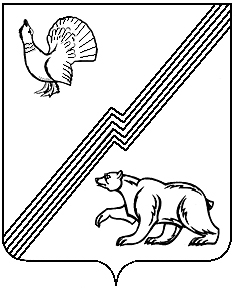 